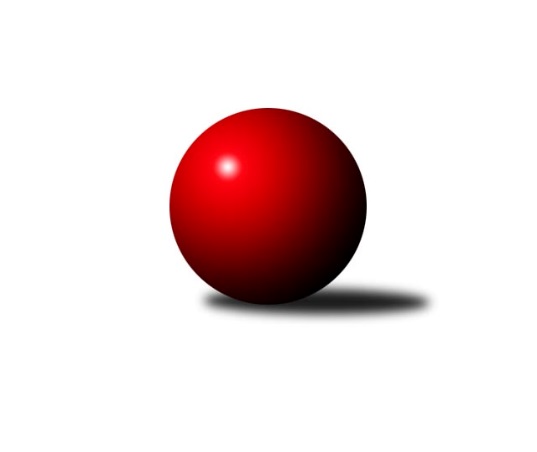 Č.10Ročník 2018/2019	24.5.2024 Východočeský přebor skupina A 2018/2019Statistika 10. kolaTabulka družstev:		družstvo	záp	výh	rem	proh	skore	sety	průměr	body	plné	dorážka	chyby	1.	Vrchlabí B	10	9	0	1	111 : 49 	(63.5 : 46.5)	2500	18	1731	770	40	2.	Hořice C	10	8	0	2	106 : 54 	(59.0 : 41.0)	2511	16	1739	772	40.8	3.	Josefov A	10	8	0	2	105 : 55 	(61.0 : 49.0)	2453	16	1709	744	45	4.	Milovice A	10	7	1	2	108 : 52 	(62.0 : 38.0)	2536	15	1746	790	30.3	5.	Milovice B	10	3	3	4	79 : 81 	(46.5 : 41.5)	2418	9	1706	712	50.7	6.	Nová Paka B	10	4	0	6	74 : 86 	(46.0 : 48.0)	2415	8	1713	702	57.4	7.	Vrchlabí C	10	4	0	6	69 : 91 	(48.0 : 56.0)	2379	8	1665	714	53	8.	Jičín C	10	4	0	6	63 : 97 	(50.0 : 58.0)	2415	8	1695	720	58.6	9.	Loko Trutnov C	10	2	2	6	63 : 97 	(44.0 : 60.0)	2390	6	1680	711	47.2	10.	Dvůr Kr. B	10	3	0	7	62 : 98 	(29.5 : 52.5)	2385	6	1679	706	56.2	11.	Poříčí A	10	3	0	7	62 : 98 	(29.5 : 42.5)	2375	6	1675	700	55.6	12.	Březovice A	10	1	2	7	58 : 102 	(35.0 : 41.0)	2407	4	1680	727	53.9Tabulka doma:		družstvo	záp	výh	rem	proh	skore	sety	průměr	body	maximum	minimum	1.	Hořice C	6	6	0	0	78 : 18 	(40.5 : 21.5)	2651	12	2717	2605	2.	Josefov A	6	6	0	0	72 : 24 	(42.0 : 30.0)	2381	12	2449	2270	3.	Milovice A	6	5	0	1	68 : 28 	(43.0 : 19.0)	2592	10	2645	2509	4.	Vrchlabí B	4	4	0	0	46 : 18 	(24.0 : 18.0)	2546	8	2590	2513	5.	Nová Paka B	5	4	0	1	52 : 28 	(22.0 : 12.0)	2401	8	2450	2347	6.	Poříčí A	4	3	0	1	38 : 26 	(16.0 : 16.0)	2356	6	2449	2229	7.	Vrchlabí C	6	3	0	3	44 : 52 	(27.0 : 29.0)	2427	6	2481	2353	8.	Milovice B	4	2	1	1	39 : 25 	(27.0 : 21.0)	2530	5	2591	2452	9.	Dvůr Kr. B	4	2	0	2	35 : 29 	(18.5 : 19.5)	2456	4	2541	2364	10.	Loko Trutnov C	4	1	2	1	33 : 31 	(19.5 : 16.5)	2492	4	2567	2433	11.	Březovice A	6	1	1	4	34 : 62 	(18.0 : 22.0)	2315	3	2363	2275	12.	Jičín C	5	1	0	4	24 : 56 	(23.0 : 29.0)	2411	2	2497	2311Tabulka venku:		družstvo	záp	výh	rem	proh	skore	sety	průměr	body	maximum	minimum	1.	Vrchlabí B	6	5	0	1	65 : 31 	(39.5 : 28.5)	2491	10	2595	2405	2.	Jičín C	5	3	0	2	39 : 41 	(27.0 : 29.0)	2415	6	2546	2313	3.	Milovice A	4	2	1	1	40 : 24 	(19.0 : 19.0)	2538	5	2597	2402	4.	Josefov A	4	2	0	2	33 : 31 	(19.0 : 19.0)	2471	4	2606	2365	5.	Hořice C	4	2	0	2	28 : 36 	(18.5 : 19.5)	2465	4	2569	2322	6.	Milovice B	6	1	2	3	40 : 56 	(19.5 : 20.5)	2399	4	2563	2308	7.	Vrchlabí C	4	1	0	3	25 : 39 	(21.0 : 27.0)	2397	2	2539	2245	8.	Loko Trutnov C	6	1	0	5	30 : 66 	(24.5 : 43.5)	2374	2	2445	2318	9.	Dvůr Kr. B	6	1	0	5	27 : 69 	(11.0 : 33.0)	2373	2	2437	2261	10.	Březovice A	4	0	1	3	24 : 40 	(17.0 : 19.0)	2430	1	2625	2276	11.	Nová Paka B	5	0	0	5	22 : 58 	(24.0 : 36.0)	2417	0	2578	2289	12.	Poříčí A	6	0	0	6	24 : 72 	(13.5 : 26.5)	2378	0	2531	2248Tabulka podzimní části:		družstvo	záp	výh	rem	proh	skore	sety	průměr	body	doma	venku	1.	Vrchlabí B	10	9	0	1	111 : 49 	(63.5 : 46.5)	2500	18 	4 	0 	0 	5 	0 	1	2.	Hořice C	10	8	0	2	106 : 54 	(59.0 : 41.0)	2511	16 	6 	0 	0 	2 	0 	2	3.	Josefov A	10	8	0	2	105 : 55 	(61.0 : 49.0)	2453	16 	6 	0 	0 	2 	0 	2	4.	Milovice A	10	7	1	2	108 : 52 	(62.0 : 38.0)	2536	15 	5 	0 	1 	2 	1 	1	5.	Milovice B	10	3	3	4	79 : 81 	(46.5 : 41.5)	2418	9 	2 	1 	1 	1 	2 	3	6.	Nová Paka B	10	4	0	6	74 : 86 	(46.0 : 48.0)	2415	8 	4 	0 	1 	0 	0 	5	7.	Vrchlabí C	10	4	0	6	69 : 91 	(48.0 : 56.0)	2379	8 	3 	0 	3 	1 	0 	3	8.	Jičín C	10	4	0	6	63 : 97 	(50.0 : 58.0)	2415	8 	1 	0 	4 	3 	0 	2	9.	Loko Trutnov C	10	2	2	6	63 : 97 	(44.0 : 60.0)	2390	6 	1 	2 	1 	1 	0 	5	10.	Dvůr Kr. B	10	3	0	7	62 : 98 	(29.5 : 52.5)	2385	6 	2 	0 	2 	1 	0 	5	11.	Poříčí A	10	3	0	7	62 : 98 	(29.5 : 42.5)	2375	6 	3 	0 	1 	0 	0 	6	12.	Březovice A	10	1	2	7	58 : 102 	(35.0 : 41.0)	2407	4 	1 	1 	4 	0 	1 	3Tabulka jarní části:		družstvo	záp	výh	rem	proh	skore	sety	průměr	body	doma	venku	1.	Poříčí A	0	0	0	0	0 : 0 	(0.0 : 0.0)	0	0 	0 	0 	0 	0 	0 	0 	2.	Dvůr Kr. B	0	0	0	0	0 : 0 	(0.0 : 0.0)	0	0 	0 	0 	0 	0 	0 	0 	3.	Milovice B	0	0	0	0	0 : 0 	(0.0 : 0.0)	0	0 	0 	0 	0 	0 	0 	0 	4.	Vrchlabí B	0	0	0	0	0 : 0 	(0.0 : 0.0)	0	0 	0 	0 	0 	0 	0 	0 	5.	Nová Paka B	0	0	0	0	0 : 0 	(0.0 : 0.0)	0	0 	0 	0 	0 	0 	0 	0 	6.	Loko Trutnov C	0	0	0	0	0 : 0 	(0.0 : 0.0)	0	0 	0 	0 	0 	0 	0 	0 	7.	Jičín C	0	0	0	0	0 : 0 	(0.0 : 0.0)	0	0 	0 	0 	0 	0 	0 	0 	8.	Březovice A	0	0	0	0	0 : 0 	(0.0 : 0.0)	0	0 	0 	0 	0 	0 	0 	0 	9.	Hořice C	0	0	0	0	0 : 0 	(0.0 : 0.0)	0	0 	0 	0 	0 	0 	0 	0 	10.	Milovice A	0	0	0	0	0 : 0 	(0.0 : 0.0)	0	0 	0 	0 	0 	0 	0 	0 	11.	Vrchlabí C	0	0	0	0	0 : 0 	(0.0 : 0.0)	0	0 	0 	0 	0 	0 	0 	0 	12.	Josefov A	0	0	0	0	0 : 0 	(0.0 : 0.0)	0	0 	0 	0 	0 	0 	0 	0 Zisk bodů pro družstvo:		jméno hráče	družstvo	body	zápasy	v %	dílčí body	sety	v %	1.	Karel Košťál 	Hořice C 	18	/	10	(90%)		/		(%)	2.	Martin Zvoníček 	Hořice C 	18	/	10	(90%)		/		(%)	3.	Petr Hrycík 	Josefov A 	15	/	10	(75%)		/		(%)	4.	Antonín Vydra 	Nová Paka B 	14	/	7	(100%)		/		(%)	5.	Vladimír Cerman 	Vrchlabí B 	14	/	8	(88%)		/		(%)	6.	Vlastimil Hruška 	Milovice A 	14	/	9	(78%)		/		(%)	7.	Jarmil Nosek 	Milovice B 	14	/	9	(78%)		/		(%)	8.	Kryštof Košťál 	Hořice C 	14	/	10	(70%)		/		(%)	9.	Jiří Rücker 	Josefov A 	14	/	10	(70%)		/		(%)	10.	Stanislav Oubram 	Březovice A 	14	/	10	(70%)		/		(%)	11.	Lukáš Kostka 	Milovice B 	14	/	10	(70%)		/		(%)	12.	Jakub Hrycík 	Josefov A 	13	/	10	(65%)		/		(%)	13.	Václav Souček 	Milovice A 	12	/	7	(86%)		/		(%)	14.	Ladislav Erben 	Vrchlabí B 	12	/	7	(86%)		/		(%)	15.	Martin Fikar 	Březovice A 	12	/	7	(86%)		/		(%)	16.	Roman Kašpar 	Josefov A 	12	/	8	(75%)		/		(%)	17.	Jan Roza 	Poříčí A 	12	/	9	(67%)		/		(%)	18.	Martin Khol 	Loko Trutnov C 	12	/	9	(67%)		/		(%)	19.	Martin Šnytr 	Dvůr Kr. B 	12	/	9	(67%)		/		(%)	20.	Milan Lauber 	Poříčí A 	12	/	10	(60%)		/		(%)	21.	Zbyněk Hercík 	Jičín C 	12	/	10	(60%)		/		(%)	22.	Miroslav Souček 	Milovice A 	12	/	10	(60%)		/		(%)	23.	Miroslav Kužel 	Poříčí A 	10	/	6	(83%)		/		(%)	24.	Pavel Jaroš 	Milovice A 	10	/	7	(71%)		/		(%)	25.	Ondřej Votoček 	Vrchlabí B 	10	/	7	(71%)		/		(%)	26.	Pavel Maršík 	Vrchlabí B 	10	/	7	(71%)		/		(%)	27.	Kateřina Šmídová 	Dvůr Kr. B 	10	/	8	(63%)		/		(%)	28.	Adam Balihar 	Hořice C 	10	/	9	(56%)		/		(%)	29.	Jan Gábriš 	Poříčí A 	10	/	9	(56%)		/		(%)	30.	František Junek 	Milovice B 	10	/	9	(56%)		/		(%)	31.	Bohuslav Bajer 	Nová Paka B 	10	/	9	(56%)		/		(%)	32.	Martin Kozlovský 	Dvůr Kr. B 	10	/	9	(56%)		/		(%)	33.	Agaton Plaňanský st.	Jičín C 	10	/	10	(50%)		/		(%)	34.	Michal Sirový 	Dvůr Kr. B 	10	/	10	(50%)		/		(%)	35.	Vladimír Žiško 	Vrchlabí B 	9	/	6	(75%)		/		(%)	36.	Martin Štryncl 	Nová Paka B 	8	/	6	(67%)		/		(%)	37.	Vladimír Šťastník 	Vrchlabí C 	8	/	7	(57%)		/		(%)	38.	Lukáš Rožnovský 	Josefov A 	8	/	7	(57%)		/		(%)	39.	Miroslav Mejznar 	Vrchlabí B 	8	/	7	(57%)		/		(%)	40.	Eva Fajstavrová 	Vrchlabí C 	8	/	7	(57%)		/		(%)	41.	Petr Kotek 	Loko Trutnov C 	8	/	8	(50%)		/		(%)	42.	Ladislav Křivka 	Jičín C 	8	/	8	(50%)		/		(%)	43.	Ondřej Duchoň 	Hořice C 	8	/	8	(50%)		/		(%)	44.	Martina Fejfarová 	Vrchlabí C 	8	/	9	(44%)		/		(%)	45.	Jaroslav Gottstein 	Nová Paka B 	8	/	9	(44%)		/		(%)	46.	Miroslav Včeliš 	Milovice A 	8	/	9	(44%)		/		(%)	47.	Jaroslav Lux 	Vrchlabí C 	8	/	9	(44%)		/		(%)	48.	Vratislav Fikar 	Březovice A 	8	/	10	(40%)		/		(%)	49.	Jiří Hakl 	Březovice A 	8	/	10	(40%)		/		(%)	50.	Marek Ondráček 	Milovice B 	7	/	7	(50%)		/		(%)	51.	Lukáš Ludvík 	Josefov A 	7	/	7	(50%)		/		(%)	52.	Aleš Rolf 	Nová Paka B 	6	/	3	(100%)		/		(%)	53.	Jana Votočková 	Vrchlabí C 	6	/	4	(75%)		/		(%)	54.	David Jaroš 	Milovice A 	6	/	5	(60%)		/		(%)	55.	Tomáš Fuchs 	Milovice A 	6	/	5	(60%)		/		(%)	56.	Miroslav Šanda 	Milovice A 	6	/	6	(50%)		/		(%)	57.	Jan Masopust 	Milovice B 	6	/	7	(43%)		/		(%)	58.	Petr Kynčl 	Vrchlabí C 	6	/	7	(43%)		/		(%)	59.	Jiří Brumlich 	Jičín C 	6	/	8	(38%)		/		(%)	60.	Jaroslav Fajfer 	Nová Paka B 	6	/	10	(30%)		/		(%)	61.	Jaromír Písecký 	Březovice A 	6	/	10	(30%)		/		(%)	62.	Martin Včeliš 	Milovice B 	6	/	10	(30%)		/		(%)	63.	Miroslav Langr 	Jičín C 	5	/	7	(36%)		/		(%)	64.	Karel Slavík 	Loko Trutnov C 	5	/	8	(31%)		/		(%)	65.	Oldřich Kaděra 	Dvůr Kr. B 	5	/	10	(25%)		/		(%)	66.	František Jankto 	Loko Trutnov C 	4	/	2	(100%)		/		(%)	67.	Josef Glos 	Vrchlabí C 	4	/	3	(67%)		/		(%)	68.	Pavel Řehák 	Josefov A 	4	/	3	(67%)		/		(%)	69.	Josef Rychtář 	Vrchlabí C 	4	/	5	(40%)		/		(%)	70.	Jan Horáček 	Vrchlabí B 	4	/	6	(33%)		/		(%)	71.	Jaroslav Weihrauch 	Nová Paka B 	4	/	6	(33%)		/		(%)	72.	Zbyněk Fikar 	Březovice A 	4	/	7	(29%)		/		(%)	73.	Štěpán Stránský 	Vrchlabí B 	4	/	7	(29%)		/		(%)	74.	Václav Kukla 	Loko Trutnov C 	4	/	8	(25%)		/		(%)	75.	Václava Krulišová 	Loko Trutnov C 	4	/	9	(22%)		/		(%)	76.	Nela Bagová 	Hořice C 	4	/	10	(20%)		/		(%)	77.	Zdeněk Khol 	Loko Trutnov C 	2	/	1	(100%)		/		(%)	78.	Tomáš Nosek 	Milovice B 	2	/	1	(100%)		/		(%)	79.	Filip Matouš 	Vrchlabí B 	2	/	1	(100%)		/		(%)	80.	Milan Všetečka 	Josefov A 	2	/	2	(50%)		/		(%)	81.	Jiří Rejl 	Dvůr Kr. B 	2	/	2	(50%)		/		(%)	82.	Tereza Votočková 	Vrchlabí B 	2	/	2	(50%)		/		(%)	83.	Zdeněk Dymáček 	Hořice C 	2	/	3	(33%)		/		(%)	84.	Filip Mertlík 	Milovice B 	2	/	3	(33%)		/		(%)	85.	Jiří Čapek 	Jičín C 	2	/	4	(25%)		/		(%)	86.	Zdeněk Navrátil 	Loko Trutnov C 	2	/	5	(20%)		/		(%)	87.	Jaroslav Pokorný 	Poříčí A 	2	/	5	(20%)		/		(%)	88.	Milan Kačer 	Loko Trutnov C 	2	/	5	(20%)		/		(%)	89.	Vladimír Řeháček 	Jičín C 	2	/	6	(17%)		/		(%)	90.	Daniel Havrda 	Poříčí A 	2	/	6	(17%)		/		(%)	91.	Lubomír Šimonka 	Poříčí A 	2	/	9	(11%)		/		(%)	92.	Miroslav Šulc 	Dvůr Kr. B 	1	/	1	(50%)		/		(%)	93.	Lukáš Petráček 	Poříčí A 	0	/	1	(0%)		/		(%)	94.	Petr Vojtek 	Poříčí A 	0	/	1	(0%)		/		(%)	95.	Antonín Sucharda 	Loko Trutnov C 	0	/	1	(0%)		/		(%)	96.	František Čermák 	Jičín C 	0	/	1	(0%)		/		(%)	97.	Radoslav Dušek 	Milovice A 	0	/	1	(0%)		/		(%)	98.	Petr Slavík 	Březovice A 	0	/	2	(0%)		/		(%)	99.	Martin Šnytr 	Dvůr Kr. B 	0	/	2	(0%)		/		(%)	100.	Jakub Petráček 	Poříčí A 	0	/	2	(0%)		/		(%)	101.	Lenka Havlínová 	Nová Paka B 	0	/	3	(0%)		/		(%)	102.	Ondra Kolář 	Milovice B 	0	/	3	(0%)		/		(%)	103.	Ladislav Malý 	Dvůr Kr. B 	0	/	3	(0%)		/		(%)	104.	Martina Kramosilová 	Dvůr Kr. B 	0	/	4	(0%)		/		(%)	105.	Pavel Beyr 	Nová Paka B 	0	/	5	(0%)		/		(%)	106.	Jan Šrotýř 	Jičín C 	0	/	5	(0%)		/		(%)	107.	Zdeněk Maršík 	Vrchlabí C 	0	/	6	(0%)		/		(%)Průměry na kuželnách:		kuželna	průměr	plné	dorážka	chyby	výkon na hráče	1.	SKK Hořice, 1-4	2592	1794	797	43.1	(432.1)	2.	Milovice, 1-2	2530	1757	773	40.0	(421.7)	3.	Trutnov, 1-4	2474	1731	743	49.6	(412.5)	4.	Vrchlabí, 1-4	2467	1719	747	49.4	(411.2)	5.	Dvůr Králové, 1-2	2454	1714	739	53.6	(409.1)	6.	SKK Jičín, 1-4	2451	1712	739	49.3	(408.6)	7.	Nová Paka, 1-2	2358	1661	697	58.1	(393.0)	8.	Josefov, 1-2	2347	1645	702	49.9	(391.2)	9.	Poříčí, 1-2	2329	1636	693	51.5	(388.3)	10.	Březovice, 1-2	2327	1651	675	55.9	(387.9)Nejlepší výkony na kuželnách:SKK Hořice, 1-4Hořice C	2717	6. kolo	Karel Košťál 	Hořice C	487	8. koloHořice C	2683	3. kolo	Karel Košťál 	Hořice C	484	6. koloHořice C	2647	1. kolo	Kryštof Košťál 	Hořice C	478	5. koloHořice C	2628	10. kolo	Martin Zvoníček 	Hořice C	477	5. koloBřezovice A	2625	3. kolo	Karel Košťál 	Hořice C	474	1. koloHořice C	2623	8. kolo	Ondřej Duchoň 	Hořice C	472	6. koloHořice C	2605	5. kolo	Kryštof Košťál 	Hořice C	466	10. koloNová Paka B	2578	5. kolo	Adam Balihar 	Hořice C	465	6. koloMilovice A	2563	6. kolo	Martin Zvoníček 	Hořice C	464	3. koloMilovice B	2563	1. kolo	Martin Fikar 	Březovice A	464	3. koloMilovice, 1-2Milovice A	2645	10. kolo	Václav Souček 	Milovice A	474	8. koloMilovice A	2621	8. kolo	Václav Souček 	Milovice A	471	5. koloMilovice A	2619	5. kolo	Vlastimil Hruška 	Milovice A	470	2. koloJosefov A	2606	5. kolo	Jarmil Nosek 	Milovice B	469	2. koloMilovice A	2597	2. kolo	Pavel Jaroš 	Milovice A	468	10. koloMilovice B	2591	2. kolo	Ondřej Votoček 	Vrchlabí B	467	3. koloMilovice A	2582	7. kolo	Roman Kašpar 	Josefov A	465	5. koloMilovice B	2581	6. kolo	Václav Souček 	Milovice A	463	1. koloMilovice A	2577	1. kolo	Lukáš Kostka 	Milovice B	462	6. koloVrchlabí B	2567	3. kolo	Petr Hrycík 	Josefov A	462	5. koloTrutnov, 1-4Hořice C	2569	9. kolo	Petr Kotek 	Loko Trutnov C	491	5. koloLoko Trutnov C	2567	3. kolo	František Jankto 	Loko Trutnov C	481	3. koloLoko Trutnov C	2501	9. kolo	Karel Košťál 	Hořice C	453	9. koloLoko Trutnov C	2466	5. kolo	Miroslav Šulc 	Dvůr Kr. B	453	3. koloMilovice B	2447	5. kolo	Karel Slavík 	Loko Trutnov C	453	9. koloDvůr Kr. B	2437	3. kolo	Karel Slavík 	Loko Trutnov C	453	3. koloLoko Trutnov C	2433	7. kolo	Karel Slavík 	Loko Trutnov C	451	7. koloBřezovice A	2379	7. kolo	Kryštof Košťál 	Hořice C	435	9. kolo		. kolo	Martin Khol 	Loko Trutnov C	433	9. kolo		. kolo	Filip Mertlík 	Milovice B	433	5. koloVrchlabí, 1-4Vrchlabí B	2590	4. kolo	Pavel Maršík 	Vrchlabí B	472	2. koloVrchlabí B	2557	6. kolo	Ladislav Křivka 	Jičín C	467	10. koloJičín C	2546	10. kolo	Vladimír Žiško 	Vrchlabí B	466	6. koloVrchlabí B	2524	2. kolo	Vladimír Cerman 	Vrchlabí B	465	4. koloVrchlabí B	2513	8. kolo	Vladimír Žiško 	Vrchlabí B	464	8. koloHořice C	2512	2. kolo	Aleš Rolf 	Nová Paka B	463	9. koloVrchlabí C	2511	4. kolo	Ladislav Erben 	Vrchlabí B	463	4. koloHořice C	2494	7. kolo	Karel Košťál 	Hořice C	461	2. koloVrchlabí C	2481	9. kolo	Karel Košťál 	Hořice C	460	7. koloNová Paka B	2468	9. kolo	Martina Fejfarová 	Vrchlabí C	451	4. koloDvůr Králové, 1-2Dvůr Kr. B	2541	5. kolo	Vladimír Žiško 	Vrchlabí B	483	7. koloPoříčí A	2531	5. kolo	Jan Roza 	Poříčí A	467	5. koloDvůr Kr. B	2517	9. kolo	Martin Kozlovský 	Dvůr Kr. B	456	9. koloVrchlabí B	2467	7. kolo	Kateřina Šmídová 	Dvůr Kr. B	452	5. koloJosefov A	2444	9. kolo	Kateřina Šmídová 	Dvůr Kr. B	451	7. koloDvůr Kr. B	2402	7. kolo	Kateřina Šmídová 	Dvůr Kr. B	450	9. koloJičín C	2371	2. kolo	Agaton Plaňanský st.	Jičín C	450	2. koloDvůr Kr. B	2364	2. kolo	Michal Sirový 	Dvůr Kr. B	444	9. kolo		. kolo	Roman Kašpar 	Josefov A	442	9. kolo		. kolo	Milan Lauber 	Poříčí A	438	5. koloSKK Jičín, 1-4Vrchlabí B	2595	5. kolo	Ladislav Křivka 	Jičín C	467	3. koloMilovice A	2588	9. kolo	Vladimír Cerman 	Vrchlabí B	453	5. koloJičín C	2497	3. kolo	Jiří Rücker 	Josefov A	447	7. koloJičín C	2470	7. kolo	Pavel Maršík 	Vrchlabí B	446	5. koloJosefov A	2470	7. kolo	Jiří Brumlich 	Jičín C	446	7. koloPoříčí A	2457	3. kolo	Jiří Brumlich 	Jičín C	443	3. koloJičín C	2432	5. kolo	Jaroslav Pokorný 	Poříčí A	442	3. koloLoko Trutnov C	2353	1. kolo	Vladimír Žiško 	Vrchlabí B	442	5. koloJičín C	2345	9. kolo	Ladislav Erben 	Vrchlabí B	441	5. koloJičín C	2311	1. kolo	Tomáš Fuchs 	Milovice A	438	9. koloNová Paka, 1-2Nová Paka B	2450	8. kolo	Antonín Vydra 	Nová Paka B	475	8. koloVrchlabí B	2424	10. kolo	Antonín Vydra 	Nová Paka B	445	2. koloNová Paka B	2424	4. kolo	Aleš Rolf 	Nová Paka B	439	4. koloNová Paka B	2412	6. kolo	Jaroslav Weihrauch 	Nová Paka B	437	6. koloNová Paka B	2372	2. kolo	Antonín Vydra 	Nová Paka B	436	4. koloNová Paka B	2347	10. kolo	Pavel Maršík 	Vrchlabí B	431	10. koloMilovice B	2325	8. kolo	Michal Sirový 	Dvůr Kr. B	431	4. koloLoko Trutnov C	2318	2. kolo	Ladislav Erben 	Vrchlabí B	430	10. koloDvůr Kr. B	2261	4. kolo	Jaroslav Weihrauch 	Nová Paka B	429	2. koloPoříčí A	2248	6. kolo	Jaroslav Fajfer 	Nová Paka B	429	6. koloJosefov, 1-2Josefov A	2449	8. kolo	Jiří Rücker 	Josefov A	459	8. koloJosefov A	2440	1. kolo	Aleš Rolf 	Nová Paka B	447	3. koloVrchlabí B	2405	1. kolo	Jiří Rücker 	Josefov A	437	1. koloJosefov A	2396	10. kolo	Martin Khol 	Loko Trutnov C	435	8. koloJosefov A	2371	3. kolo	Jiří Rücker 	Josefov A	434	3. koloJosefov A	2358	4. kolo	Karel Košťál 	Hořice C	434	4. koloLoko Trutnov C	2344	8. kolo	Roman Kašpar 	Josefov A	429	8. koloHořice C	2322	4. kolo	Jiří Rücker 	Josefov A	426	10. koloNová Paka B	2304	3. kolo	Petr Hrycík 	Josefov A	421	8. koloJosefov A	2270	6. kolo	Petr Hrycík 	Josefov A	418	1. koloPoříčí, 1-2Poříčí A	2449	4. kolo	Milan Lauber 	Poříčí A	448	7. koloPoříčí A	2414	7. kolo	Milan Lauber 	Poříčí A	446	4. koloLoko Trutnov C	2337	4. kolo	Milan Lauber 	Poříčí A	444	2. koloPoříčí A	2332	9. kolo	Petr Kotek 	Loko Trutnov C	433	4. koloMilovice B	2308	7. kolo	Miroslav Kužel 	Poříčí A	424	7. koloVrchlabí C	2293	2. kolo	Daniel Havrda 	Poříčí A	424	4. koloBřezovice A	2276	9. kolo	Jaroslav Lux 	Vrchlabí C	416	2. koloPoříčí A	2229	2. kolo	Jan Gábriš 	Poříčí A	414	4. kolo		. kolo	Jan Gábriš 	Poříčí A	410	7. kolo		. kolo	Martin Khol 	Loko Trutnov C	410	4. koloBřezovice, 1-2Milovice A	2402	4. kolo	Vlastimil Hruška 	Milovice A	449	4. koloJosefov A	2365	2. kolo	Martin Fikar 	Březovice A	442	6. koloBřezovice A	2363	1. kolo	Lukáš Kostka 	Milovice B	422	10. koloDvůr Kr. B	2346	8. kolo	Petr Hrycík 	Josefov A	421	2. koloMilovice B	2327	10. kolo	Martin Fikar 	Březovice A	420	2. koloBřezovice A	2317	2. kolo	Stanislav Oubram 	Březovice A	420	8. koloBřezovice A	2316	8. kolo	Stanislav Oubram 	Březovice A	419	1. koloJičín C	2313	6. kolo	Vratislav Fikar 	Březovice A	416	2. koloBřezovice A	2311	4. kolo	Jiří Rücker 	Josefov A	415	2. koloBřezovice A	2307	10. kolo	Miroslav Souček 	Milovice A	411	4. koloČetnost výsledků:	8.0 : 8.0	4x	6.0 : 10.0	5x	4.0 : 12.0	8x	2.0 : 14.0	4x	16.0 : 0.0	2x	14.0 : 2.0	5x	13.0 : 3.0	3x	12.0 : 4.0	19x	11.0 : 5.0	2x	10.0 : 6.0	7x	0.0 : 16.0	1x